Председателю приемной комиссии, ректору ФГБОУ ВО «Красноярский государственный медицинский университет имени профессора В.Ф. Войно-Ясенецкого» Министерства здравоохранения Российской Федерации Протопопову А.В.______От_________________________________________                                    (фамилия, имя, отчество)ЗаявлениеЯ, _____________________________________________________, № дела_________,                                                 (фамилия, имя, отчество) прошу учесть в качестве результатов вступительного испытания результат:Заявление подано «____»_____________ 20__ г.           ___________________________________                                                                                                              (Подпись поступающего или доверенного лица)Заявление принял:секретарь приемной комиссии ____________________        _________________________                                                                                         (подпись)                               (фамилия, имя, отчество) Наименование вступительного испытанияНаименование специальности, по которой проводилось вступительное испытаниеНаименование организации, в которой проводилось вступительное испытаниеГод прохождения вступительного испытания (указывается по желанию поступающего)тестирования, пройденного в году, предшествующем году поступления (нужное отметить):        да           нет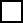 тестирования, пройденного в году поступления (нужное отметить):        да           неттестирования, проводимого в рамках процедуры аккредитации специалиста, предусмотренной абзацем вторым пункта 4 Положения об аккредитации специалистов, пройденного в году, предшествующем году поступления, или в году поступления(нужное отметить):        да           нет